Antonio E. Garcia Arts & Education Center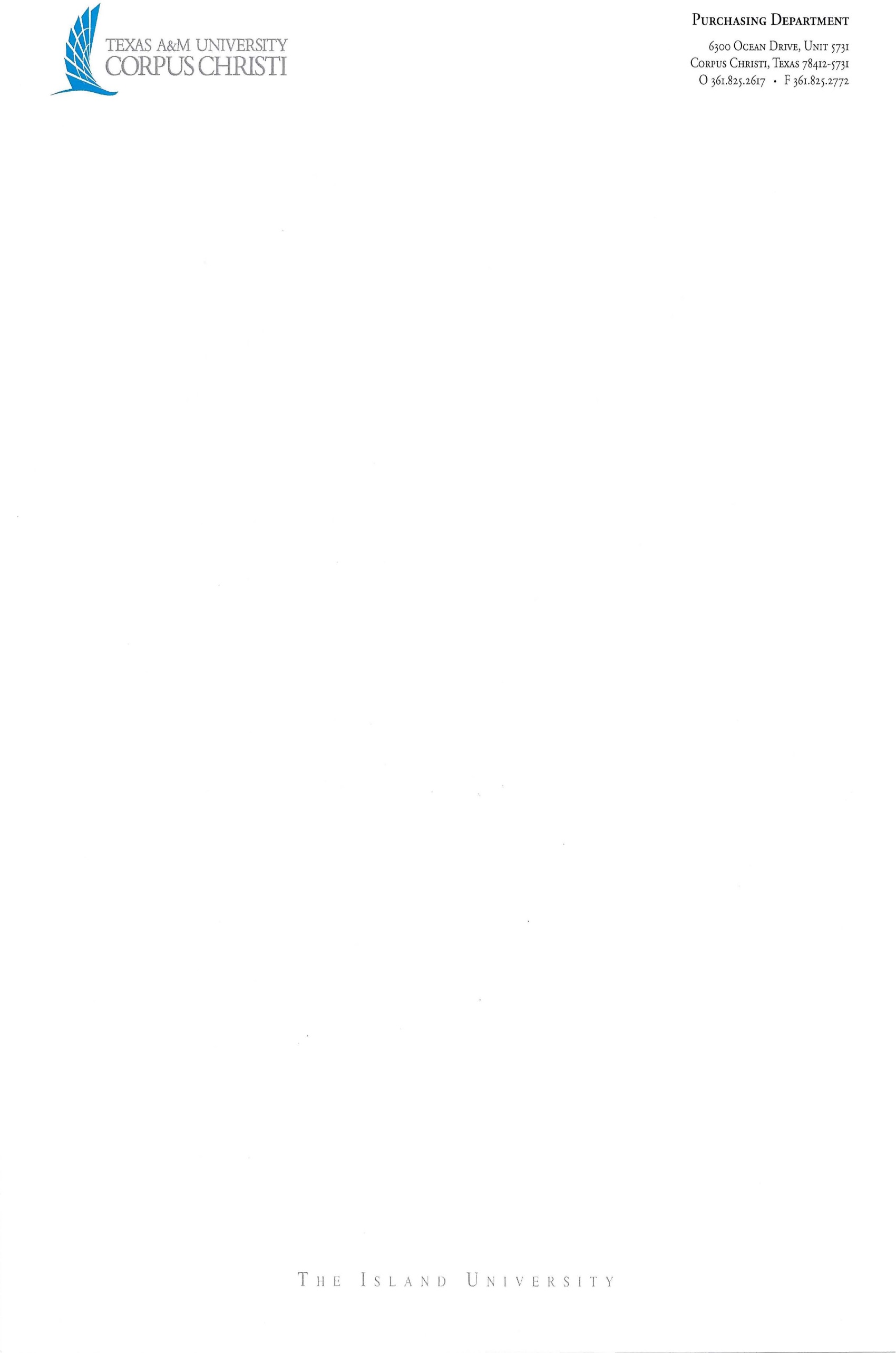 2021 Agnes, Corpus Christi, Texas 78405(361) 882-7837To:	Texas A&M University – Corpus Christi, Antonio E. Garcia Arts & Education CenterFrom:	The Parent(s) of __________________________Re:	After School Program located at Antonio E. Garcia Arts & Education CenterI/We, ________________________________________(parent/legal guardian) give permission to my/our son/daughter _____________________________________________ to walk to and from the Antonio E. Garcia Arts & Education Center to participate in the after school program.In consideration for receiving permission to participate in activities of the After School Program at the Garcia Center (“activity”), which is sponsored by Texas A&M University-Corpus Christ (“sponsor”), a member of The Texas A&M University System, I hereby release, waive, covenant not to sue, and agree to hold harmless for any and all purposes sponsor and The Texas A&M University System, and their members, officers, agents, volunteers, or employees (“RELEASEES” or “INDEMNITEES”) from any and all liabilities, claims, demands, injuries (including death), or damages, including court costs and attorney’s fees and expenses, that may be sustained by my child while participating in this activity, while traveling to and from the activity, or while on the premises owned, leased, or controlled by RELEASEES, including injuries sustained as a result of the sole, joint, or concurrent negligence, negligence per se, statutory fault, or strict liability of RELEASEES. In signing this agreement I acknowledge and represent that I have read it, understand it, and sign it voluntarily as my own free act and deed; sponsor has not made, and I have not relied on any oral representations, statements, or inducements apart from the terms contained in this agreement. I execute this document for full, adequate, and complete consideration fully intending to be bound by the same, now and in the future.  I understand I can choose not to sign this document and free myself from its terms and the associated risks of the activity by simply not participating in the activity and choosing some other activity available to me.Parent Signature and/or Legal Guardian SignatureSignature:  _________________________	Dated:_______________________Print Name:_________________________Signature:  _________________________	Dated:_______________________Print Name:_________________________Address:	___________________________		___________________________		___________________________Telephone:	___________________________Email:		___________________________